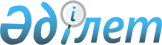 О представительствах Евразийской экономической комиссии в Республике Беларусь и в Республике КазахстанРешение Коллегии Евразийской экономической комиссии от 15 января 2013 года № 4

      Коллегия Евразийской экономической комиссии решила:



      Одобрить проект решения Совета Евразийской экономической комиссии «О представительствах Евразийской экономической комиссии в Республике Беларусь и в Республике Казахстан» (прилагается) и внести его для рассмотрения на очередном заседании Совета Евразийской экономической комиссии.      Председатель                               В.Б. Христенко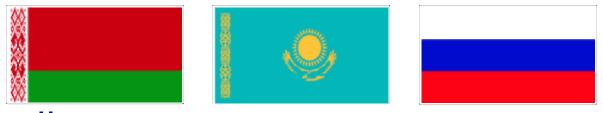  

ЕВРАЗИЙСКАЯ ЭКОНОМИЧЕСКАЯ КОМИССИЯ СОВЕТ

Проект             

Р Е Ш Е Н И Е«___» ________2013 г.                №                     г. Москва 

О представительствах Евразийской экономической комиссии в

Республике Беларусь и в Республике Казахстан

      В соответствии со статьями 4 и 9 Договора о Евразийской экономической комиссии от 18 ноября 2011 года, пунктами 42 и  43 Регламента работы Евразийской экономической комиссии, утвержденного Решением Высшего Евразийского экономического совета от 18 ноября 2011 г. № 1, Совет Евразийской экономической комиссии решил:



      1. Образовать представительства Евразийской экономической комиссии в Республике Беларусь и в Республике Казахстан. 



      2. Утвердить Положение о представительстве Евразийской экономической комиссии в государстве – члене Таможенного союза и Единого экономического пространства (прилагается). 



      3. Настоящее Решение вступает в силу по истечении 30 календарных дней с даты его официального опубликования. Члены Совета Евразийской экономической комиссии:

УТВЕРЖДЕНО             

Решением Совета         

Евразийской экономической комиссии

от 15 января 2013 г. № 4     

ПОЛОЖЕНИЕ

о представительстве Евразийской экономической комиссии в

государстве – члене Таможенного союза и Единого экономического

пространства

I. Общие положения

      1. Представительство Евразийской экономической комиссии (далее – Представительство) является подразделением Евразийской экономической комиссии (далее – Комиссия), образованным в государстве – члене Таможенного союза и Единого экономического пространства (далее – государство пребывания) в соответствии с Договором о Евразийской экономической комиссии от 18 ноября 2011 года (далее – Договор).



      2. Представительство на территории государства пребывания пользуется правами и несет обязанности в соответствии с соглашением об условиях пребывания Представительства на территории государства пребывания, заключаемым Комиссией с правительством государства пребывания.



      3. Представительство в своей деятельности руководствуется Договором, решениями Высшего Евразийского экономического совета, Совета Комиссии, Коллегии Комиссии, приказами и поручениями Председателя Коллегии Комиссии, общепризнанными принципами и нормами международного права, законодательством государства пребывания и настоящим Положением. 

II. Основные задачи и функции Представительства

      4. Основной задачей Представительства является оказание Комиссии содействия в осуществлении ею своих функций.



      5. Представительство осуществляет следующие функции:



      а) обеспечивает взаимодействие Комиссии с органами государственной власти государства пребывания, в том числе в части подготовки материалов, проектов решений и рекомендаций Комиссии по вопросам формирования и функционирования Таможенного союза и Единого экономического пространства;



      б) принимает участие в проводимых на территории государствапребывания мероприятиях по вопросам, входящим в сферу деятельности Комиссии, с целью распространения в государстве пребывания информациио Комиссии, о формировании и функционировании Таможенного союза и Единого экономического пространства, а также информирует Комиссию об указанных мероприятиях;



      в) информирует Комиссию о действиях органов государственной власти государства пребывания, затрагивающих вопросы, входящие в сферу деятельности Комиссии;



      г) обеспечивает организацию встреч, пребывания, визитов,сопровождения и проводов должностных лиц и сотрудников Комиссии натерритории государства пребывания;



      д) содействует проведению заседаний Совета Комиссии в режимевидеоконференции;



      е) подготавливает аналитические материалы на основе обобщениясведений из таких источников, как средства массовой информациигосударства пребывания, официальные и иные информационные ресурсыгосударства пребывания;



      ж) обеспечивает взаимодействие Комиссии со средствами массовойинформации государства пребывания.

III. Организация деятельности Представительства

      6. Представительство не является юридическим лицом. 



      7. Содержание Представительства осуществляется за счет средств бюджета Комиссии. 



      8. Руководство деятельностью Представительства осуществляется Коллегией Комиссии. 



      9. Штатное расписание Представительства формируется в пределах общей предельной штатной численности департаментов Комиссии, устанавливаемой Высшим Евразийским экономическим советом на уровне глав государств, и утверждается приказом Председателя Коллегии Комиссии.



      Кадровое обеспечение Представительства осуществляется Комиссией.



      10. Представительство возглавляет руководитель, который назначается на должность и освобождается от должности Председателем Коллегии Комиссии. Кандидатура руководителя Представительства одобряется Коллегией Комиссии.



      Руководитель Представительства вправе совершать сделки и иные юридические действия, а также выступать в судах государства пребывания от имени Комиссии на основании доверенности, выданной Председателем Коллегии Комиссии.



      11. Руководитель Представительства:



      а) непосредственно руководит работой Представительства;



      б) несет ответственность за осуществление Представительствомвозложенных на него функций;



      в) определяет особенности режима рабочего времени и времени отдыха сотрудников Представительства с учетом правил внутреннего трудового распорядка Комиссии и законодательства государства пребывания;



      г) определяет обязанности заместителя руководителя Представительства и других сотрудников Представительства;

      д) дает указания, обязательные для исполнения сотрудниками Представительства;



      е) ведет переписку с органами государственной власти государства пребывания, юридическими и физическими лицами государств – членов Таможенного союза и Единого экономического пространства в соответствии с Правилами внутреннего документооборота в Евразийской экономической комиссии, утверждаемыми Коллегией Комиссии.



      12. Сотрудники Представительства осуществляют деятельность в соответствии с трудовыми договорами (контрактами), должностными регламентами (должностными инструкциями).



      13. Представительство имеет печать с символикой Комиссии. 



      14. Представительство, сотрудники Представительства пользуются в государстве пребывания привилегиями и иммунитетами в соответствии с  Договором и соглашением об условиях пребывания Представительства на территории государства пребывания. 



      15. Сотрудники Представительства обязаны уважать законы, административные правила, а также традиции и обычаи государства пребывания, воздерживаться от любых действий, которые могут быть истолкованы как вмешательство во внутренние дела государства пребывания. 
					© 2012. РГП на ПХВ «Институт законодательства и правовой информации Республики Казахстан» Министерства юстиции Республики Казахстан
				От Республики

БеларусьОт Республики

КазахстанОт Российской

ФедерацииС. РумасК. КелимбетовИ. Шувалов